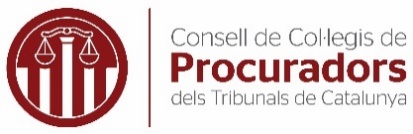 Jutjat d’Instància núm. de ......................Actuacions núm. ............................................  (indiqueu el tipus de procediment)A L       J U T J A T......................, procurador/a dels tribunals, i de ......................, tal com he acreditat en les actuacions que se segueixen contra ......................, consignades en l’encapçalament, comparec davant d’aquest Jutjat iMANIFESTO:Que m’interessa que ordeni la taxació i l’aprovació de les costes ocasionades a la part que represento, les quals han de ser a càrrec de la part contrària.Documents annexos:minuta d’honoraris del lletrat/danota de drets i despeses del procurador/aSOL·LICITO:Que admeti aquest escrit i els documents que l’acompanyen, que els insereixi en les actuacions i que disposi el que convingui per complir el que he manifestat....................., ............. de ............ de .........(signatura)Nota: l’autor ha cedit els drets d’aquest model per tal que, de forma gratuïta, una tercera persona el pugui descarregar, copiar, modificar i utilitzar sense mencionar l’autoria ni la font, tant amb caràcter professional com amb caràcter no comercial, sense limitació temporal ni territorial. No n’és permesa la traducció, atès que es tracta d’un model creat per al foment del català a l’àmbit del dret.29E5MV94